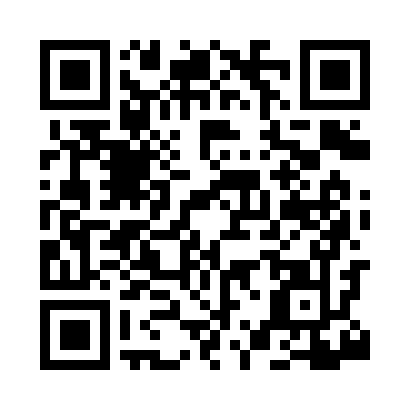 Prayer times for Fall Brook, Pennsylvania, USAMon 1 Jul 2024 - Wed 31 Jul 2024High Latitude Method: Angle Based RulePrayer Calculation Method: Islamic Society of North AmericaAsar Calculation Method: ShafiPrayer times provided by https://www.salahtimes.comDateDayFajrSunriseDhuhrAsrMaghribIsha1Mon3:565:381:125:148:4610:282Tue3:565:381:125:148:4610:283Wed3:575:391:125:148:4610:274Thu3:585:391:135:148:4610:275Fri3:595:401:135:148:4510:266Sat4:005:411:135:148:4510:267Sun4:015:411:135:148:4510:258Mon4:025:421:135:148:4410:249Tue4:035:431:135:148:4410:2310Wed4:045:431:135:148:4310:2311Thu4:055:441:145:148:4310:2212Fri4:065:451:145:148:4210:2113Sat4:075:461:145:148:4210:2014Sun4:085:461:145:148:4110:1915Mon4:095:471:145:148:4010:1816Tue4:115:481:145:148:4010:1717Wed4:125:491:145:148:3910:1618Thu4:135:501:145:148:3810:1519Fri4:145:511:145:148:3810:1420Sat4:165:511:145:148:3710:1221Sun4:175:521:145:138:3610:1122Mon4:185:531:145:138:3510:1023Tue4:205:541:145:138:3410:0924Wed4:215:551:145:138:3310:0725Thu4:225:561:155:128:3210:0626Fri4:245:571:145:128:3210:0527Sat4:255:581:145:128:3110:0328Sun4:265:591:145:128:2910:0229Mon4:286:001:145:118:2810:0030Tue4:296:011:145:118:279:5931Wed4:316:021:145:118:269:57